University of MissouriBoard of CuratorsExecutive Committee MeetingFriday, January 11, 20199:00 A.M.Originating in 321 University Hall, Columbia, Missouri and at remote locations via conference telephone. Public Session Dial-In Number:  888-606-4788Conference Code:  822388# AGENDAPUBLIC SESSION – 9:00 A.M. 	Call to Order – Executive Committee Chair SteelmanRoll Call of the Executive CommitteeGeneral BusinessActionApproval, Board Executive Committee and Standing Committee AssignmentsAdjourn, Executive Committee Meeting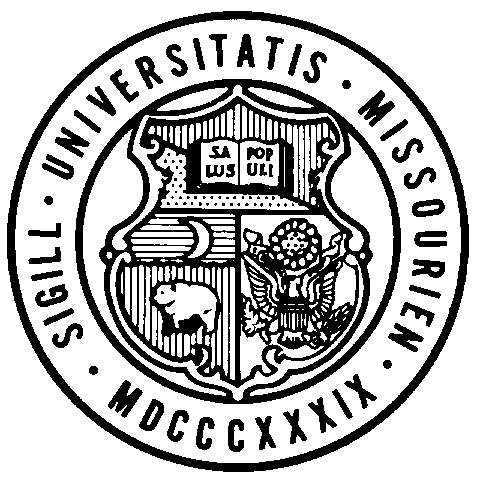 